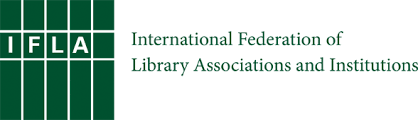 المؤتمر التحضيري إيفلا، تورونتو، كندا        10-11 أغسطس 2016دعوة لتقديم مقترحات إدارة الموارد البشرية في سياق المكتبات والمعلومات:كيف نريد أن نعمل غدا؟تواجه المكتبات حاليا العديد من التحديات نتيجة للتغيرات العميقة التي أحدثتها مجموعة متنوعة من العوامل بما في ذلك التطورات التكنولوجية ذات الصلة والعوامل الاقتصادية والاجتماعية والسياسية والتربوية. إنّ الموظفين في المكتبات هم في قلب هذه التغييرات، ومما لا شك فيه مواردها لأثمن.في هذا السياق تعتبر إدارة الموارد البشرية في طليعة العديد من القضايا المعقدة و في نفس الوقت تواجه فرص جديدة. و من أجل تعزيز المكتبات، فمن المهم تحديد هذه الظاهرة و تحايلها والنقاش حولها لفهمها أفضل و ذالك لإيجاد حلول وديناميكية جديدة لمشكلة الموارد البشرية في المكتبات.فلهذا قرر فرع التسيير والتسويق IFLA أن ينظم ندوة حول شعار: " تسيير الموارد البشرية في سياق المكتبات والمعلومات: كيف نريد أن نعمل مستقبلا؟ " و الذي سيقام قبل المؤتمر العالمي للمكتبات و الإعلام IFLA 2016 الدعوة موجه إليكم أيها الزملاء لكي تقترحوا علينا مداخلاتكم حول الموضوع (بحوث، دراسات حالا ت، أو غيرها ). ونحن نشجع وجهات نظركم العملية والمبتكرة وفق مناهج حديثة تتماشى مع المتغيرات الجديدة التي تطرحها إدارة الموارد البشرية تماشيا مع البرامج والقضايا والسياسات المسطرة، يتم توفير قائمة إرشادية ولكن غير شاملة من الموضوعات التالية:إدارة التغيير / الابتكار والموارد البشريةالحاجة إلى التغيير للأشخاص المؤهلين تأهيلا عاليا   (HQP) الكفاءات / التدريب / التعليم (الأولي والمستمر)الهياكل التنظيمية / نماذج / ثقافاتالقيادة / حوافز / إدارة العمل الجماعيالأدوار الجديدة / المهام / الوظائف (المهنية / غير المهنية)تحليل الوظائف وسوق العمل لموظفي المكتبةالقضايا الأخلاقية / المهنيةتقييم الأداءالعمل مع الاتحاداتالعمر / النوع الاجتماعيالتنوعهياكل الرواتب المنصفةتوازن الحياة- معدل دوران / احتباس / التخطيط للخلافة الإرشادممارسات التوظيفاختلال التوازن بين الجنسين في المكتباتالمقارنات الدوليةالجوانب التاريخيةمكان المؤتمر:جامعة تورنتو، هارت هاوس (كندا)كيفية تقديم الاقتراح :توجه هذه الدعوة للأشخاص المهتمين لتقديم عرض في حوالي 20-25 دقيقة حول الموضوعات المذكورة أعلاه. ستكون جلسات المؤتمر باللغة الإنجليزية أو الفرنسية (وقد طلب تمويل الترجمة الفورية). ويمكن تقديم المقترحات في أي لغة رسمية لإيفلا .لاقتراح يجب أن لا يتعدى 500 كلمة ( 1 صفحات )، أن يقدم في شكل الكتروني مصحوبا بسيرة ذاتية مختصرة للمؤلف أو المؤلفين.المقترحات ترسل إلى:Professeur Réjean Savard, Ph.DEBSI - Université de Montréal (Canada)Rejean.Savard@umontreal.caمعايير تقييم الاقتراح:يتم تقييم المقترحات حسب الجودة العلمية ( ملائمة، قاعدة النظرية والمنهجية، والأصالة ) و مهارات المرشح ( نوعية وكمية منشوراته و مقالاته، وسمتعة)، والعلاقة مع موضوع المؤتمر، والخبرة المهنية، وغيرها.وسيتبع الجدول الزمني التالي :1 ديسمبر 2015: الموعد النهائي لتقديم مقترحات25 فبراير 2016: إشعار القبول و نشر البرنامج1 يونيو 2016: الموعد النهائي للمؤلفين لتقديم الوثائق النهائية10-11 أغسطس 2016: المؤتمر التحضيريخريف 2016: نشر الوقائعاللجنة العلمية:Stephen ABRAM ، منارة للاستشارات واتحاد أونتاريو المكتبات العامة (كندا)Martine ALLÈGRE. مدرسة غرونوبل للإدارة (فرنسا)Lamia BADRA ، جامعة كليرمون- فيران (فرنسا)Émilie BARTHET ، جامعة ليون 3 (فرنسا)France BOUTHILLIER ، جامعة ماكجيل (كيبيك كندا)Judy BROADY-PRESTON ، جامعة أبيريستويث (ويلز، المملكة المتحدة)Alex BYRNE ، مكتبة نيو ساوث ويلز (أستراليا)Thomas CHAIMBAULT ، المدرسة الوطنية لعلم المعلومات والمكتبات ( فرنسا )Bernard DIONE ، جامعة شيخ أنتا ديوب (السنغال)Julie FILION ، مكتبة شبكة لورونتيد (كيبيك كندا)Loida GARCIA FEBO ، الموجة الجديدة معلومات (الولايات المتحدة الأمريكية) وIFLA مجلس الإدارةDominique GAZO ، مدينة مونتريال (كيبيك كندا)Daniel GODON ، جامعة كيبيك أون Outaouais (كيبيك كندا)Michel GORIN ، المدرسة العليا للإدارة في جنيف (سويسرا)Louise GUILMETTE-LABORY ، مستشار (كيبيك كندا)Françoise HECQUARD ، مستشار (فرنسا)Christie KOONTZ ، جامعة ولاية فلوريدا (الولايات المتحدة الأمريكية)Ève LAGACÉ ، المكتبات العامة في كيبيك (كندا كيبيك)Dominique LAHARY ،لجنة الموارد البشرية و التدريب التابع لجمعية المكتبات الفرنسية (فرنسا)Sueli MARA FERREIRA ، جامعة ساو باولو (البرازيل)Àngels MASSISIMO (كاتالونيا، إسبانيا)Michael David MILLER ، جامعة ماكجيل (كيبيك كندا)Marielle de MIRIBEL ، مدينة باريس (فرنسا)Amadou Anta SAMB ، جامعة شيخ أنتا ديوب (السنغال)Madelyn Rose SANFILIPPO ، جامعة إنديانا - بلومنغتون (الولايات المتحدة الأمريكية)Bonnie SMITH ، من جامعة فلوريدا (الولايات المتحدة الأمريكية)Nadia TEMMAR ، المدرسة العليا للمصرفة (الجزائر)Leslie WEIR ، جامعة اوتاوا (كندا)Ludmila N. ZAYTSEVA ، مكتبة الدولة الروسية (روسيا)